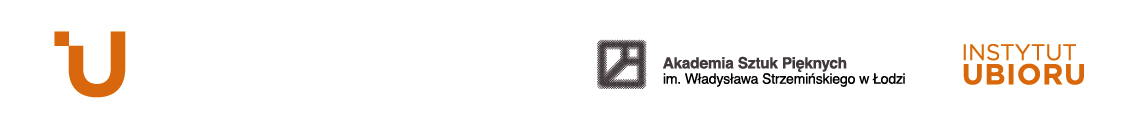 Łódź, dn.___________Zezwolenie na rozpowszechnianie wizerunkuJa, niżej podpisany/-a___________________________________________________________,PESEL _____________________,Zamieszkały/-a w __________________, ul. ________________________________Na podstawie art. 81 ust. 1 ustawy o prawie autorskim i prawach pokrewnych z dnia 4 lutego 1994 r (t.j. Dz.U. 2006 r. Nr 90 poz. 631 z późn zm.) wyrażam zgodę na nieodpłatne, bez ograniczeń czasowych i terytorialnych publikowanie w formie druków i pokazów multimedialnych mojego wizerunku utrwalonego na fotografiach kolekcji autorstwa _______________________________________, na potrzeby promocyjne Instytutu Ubioru Akademii Sztuk Pięknych im. Wł. Strzemińskiego w Łodzi. Przeniesienie niniejszego zezwolenia na osobę trzecią nie wymaga mojej uprzedniej zgody na taką czynność.______________________________________Czytelny podpis składającego/-ej oświadczenie